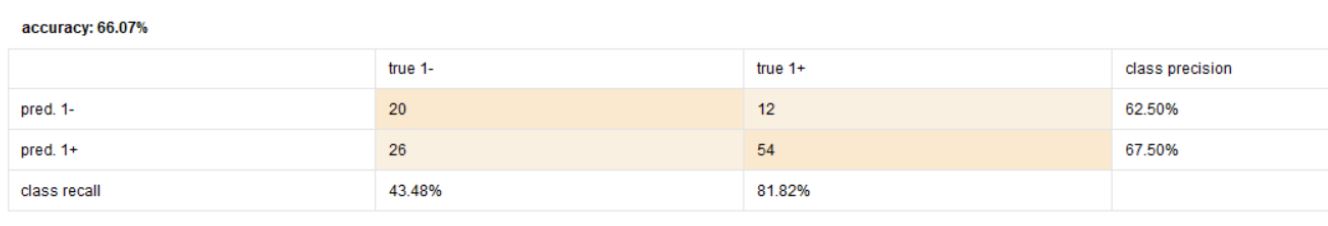 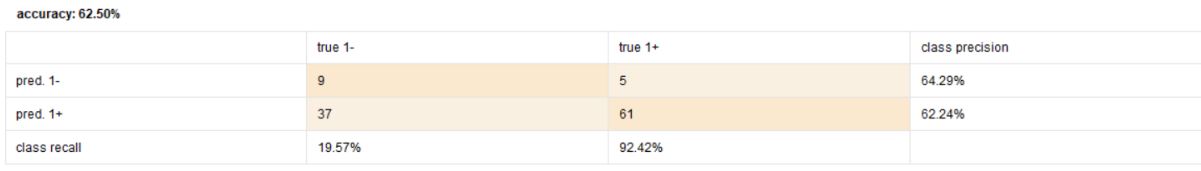 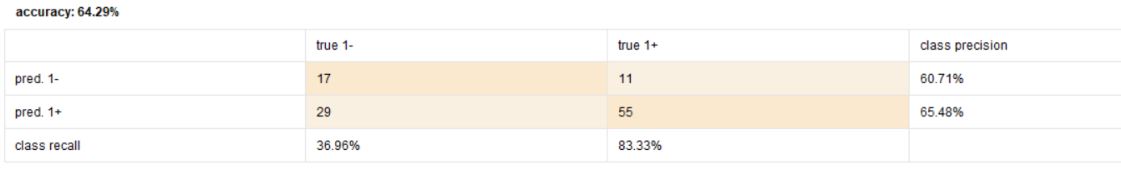 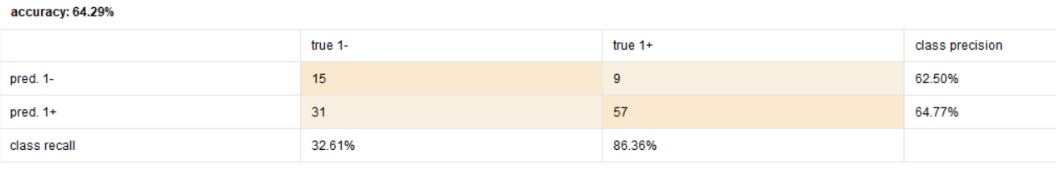  AVF function classificationYear<1Year≥1Ferritin classificationFerritin ≤200200< Ferritin <500Ferritin ≥500Hemoglobin classificationHB<=8HB>8SI/TIBC classificationSI/TIBC <30%SI/TIBC ≥30%AVF SurvivalAVF function<1 / ≥1Extracted RulesSI/TIBCIf  SI/TIBC ≥0/3 and Ferritin≤200 and HB>8 = then  (1/3) 57%If SI/TIBC ≥ 0.3 and 200< Ferritin <500 and HB≤8 = then (1/3) Greater than or equal to 30%If  SI/TIBC ≥ 0.3 and Ferritin≥500 = then (4/2) If SI/TIBC<0.3 and Ferritin≤200 = then (10/26) 66%If SI/TIBC<0.3 and 200< Ferritin <500 and HB>8 = then (12/15) less than 30%If SI/TIBC<0.3 and 200< Ferritin <500 and HB≤8 = then (1/1) If SI/TIBC<0.3 and Ferritin≥500 = then (3/10) AVF SurvivalAVF function<1 / ≥1Extracted RulesFerritinClassification70% If Ferritin≤200 = then (13/31) Ferritin≤200If 200< Ferritin <500 and HB>8 = then (17/18) 200< Ferritin <50046%If 200< Ferritin <500 and HB≤8 = then (9/5) 63%If Ferritin≥500 = then (7/12) Ferritin≥500AVF SurvivalAVF function<1 / ≥1Extracted RulesSI/TIBCIf  SI/TIBC ≥ 0.3 and  Ferritin>200 = then (15/9) 56%If SI/TIBC ≥ 0.3 and Ferritin≤200 and HB>8 = then (1/3) Greater than or equal to 30%If SI/TIBC ≥ 0.3 and Ferritin≤200 and HB<8 = then (2/2) 65%If SI/TIBC < 0.3 = then (28/52)less than 30%AVF SurvivalAVF function<1 / ≥1Extracted RulesSI/TIBC33%If  SI/TIBC ≥ 0.3 and  Ferritin≤200  = then (3/5) Greater than or equal to 30%If SI/TIBC ≥ 0.3 and Ferritin>200 = then (15/4) 65%If  SI/TIBC < 0.3 = then (28/52) less than 30%